2024 London Western Twilight SeriesMedway High School Track – Arva, ONTWILIGHT MEET #1 – Wednesday, July 17th, 2024TWILIGHT MEET #2 – Wednesday, July 31st, 2024Technical InformationMeet Director:		Scott MacDonald – scottmaclwtfc@gmail.com	613-222-5674Sanctioned:		Athletics Canada, Athletics Ontario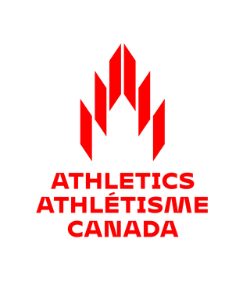 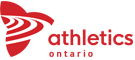 Events:			Twilight Meet #1 – 6:00 pm Start 80m/100m, 300m/400m, 1200m/1500m Long Jump, Discus 			Twilight Meet #2 – 6:00 pm Start			150m/200m, 800m, 2000m			Triple Jump, DiscusRules:	World Athletics rules and regulations will be followed.Check-in:	All athletes will be checked in at their event area or start line 15 minutes in advance of the start.Results:			A link to live results will be available at www.londonwesterntfc.com/host-meets 